King Andrew Assignment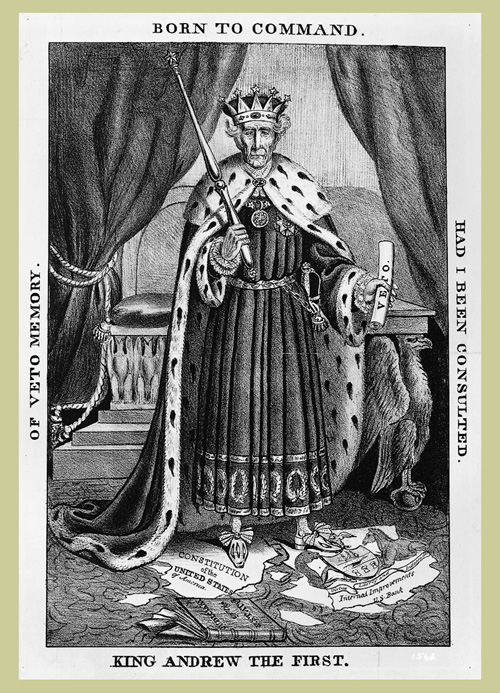 Is this political cartoon positive or negative toward Andrew Jackson? What issues made people view Jackson in this way?What power does Jackson use that people are criticizing?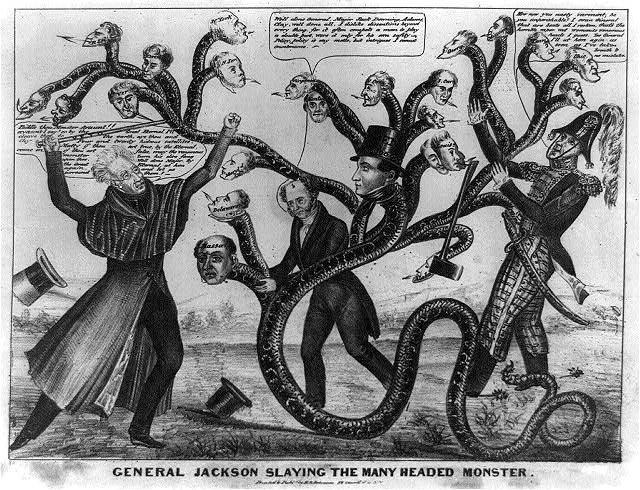 Is this political cartoon positive or negative toward Andrew Jackson? Explain the point the political cartoon is making. Is either political cartoon accurate? Discuss why you feel this way. Now that we have discussed Jackson’s Presidency, do you believe he abused his power as president? Why or Why not?